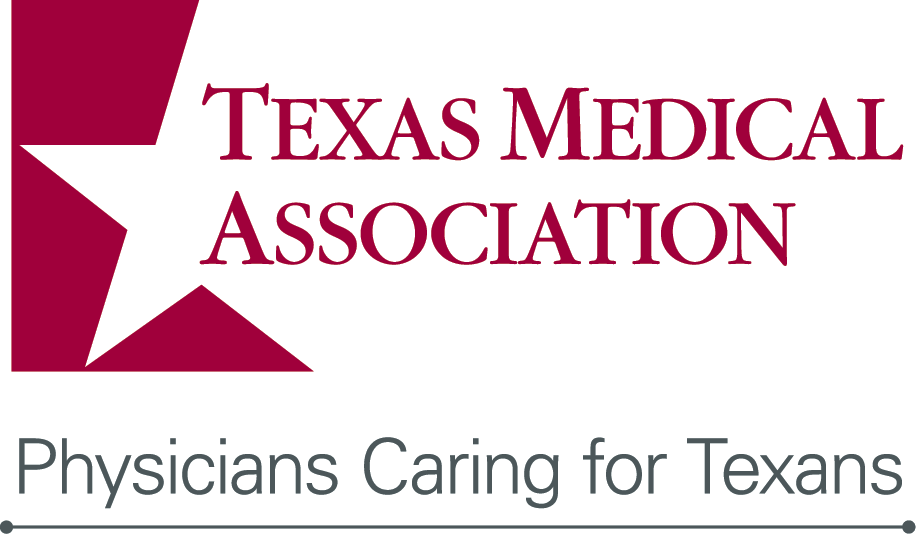 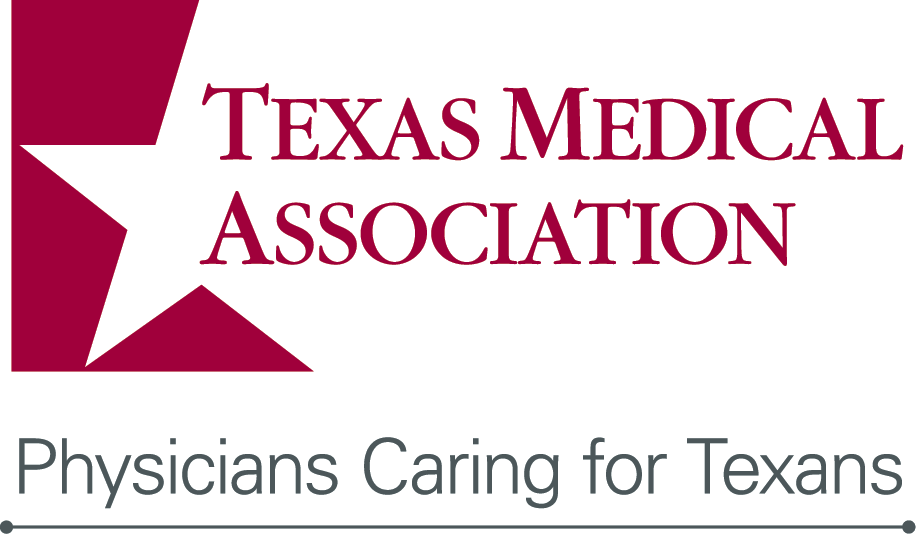 TexMed 2016 Quality Research AbstractPlease complete all of the following sections. PROJECT NAME: Institution or Practice Name: Setting of Care: Primary Author: Secondary Author: Other Members of Project Team: Is the Primary Author, Secondary Author or Member of Project Team a TMA member (required)?  	 Yes  NoPlease provide name(s): Project Category: (Choose most appropriate category)  Patient Safety	 Patient Centered Care	 Timeliness Efficiency 		 Effectiveness 		 Equity Enhanced Perioperative Recovery/Future of Surgical Care programFor this poster session, TMA is looking for projects that demonstrate the six aspects of Quality Care as defined by the Institute of Medicine.Safe - avoids injuries to patients from care that is intended to help themTimely - reduces waits and delays for both those who receive care and those who give careEffective - based on scientific knowledge, extended to all likely to benefit, while avoiding underuse and overuseEquitable - provides consistent quality, without regard to personal characteristics such as gender, ethnicity, geographic location, and socioeconomic statusEfficient - avoids waste, including waste of equipment, supplies, ideas, and energyPatient centered - respects and responds to individual patient preferences, needs, and values, ensuring that patient values guide all clinical decisionsQuality Research Introduction (15 points max):  Describe 1) where the work was completed; 2) what faculty/staff/patient groups were involved, and 3) sufficient background information provided to establish the significance of the problem.Hypothesis (15 points max):  State the pertinent research or change hypothesis. Using if/then format, describe the 1) assumption; 2) condition; and 3) prediction(s).Methods (25 points max): Describe the specific methods, resources, procedures, models and/or programs used to study and test the subject of the investigation. Note charts, graphs and tables here and send as addendum with abstract form.Results (25 points max): Specifically explain what was discovered, accomplished, collected and/or produced; supports hypothesis and conclusions with adequate evidence and includes quantitative data. Note charts, graphs and tables here and send as addendum with abstract form.Conclusions (20 points max): Provide a succinct interpretation of the results and evaluate what the results mean to the investigation, OR evaluate the relevance or uniqueness of what was accomplished in the immediate context of the project’s purpose and describe how the investigation fits within a larger field.Procedure and Selection CriteriaApplicants should demonstrate an understanding of systematic investigation through research development, testing and evaluation designed to develop or contribute to generalizable knowledge. Judges will use the scoring described in this matrix to identify projects to be presented at the conference, as well as, projects to be considered for the awards.These submissions should provide general information related to the one of the following categories: patient safety, patient centered care, equity, timeliness, efficiency, or effectiveness.  Maximum points delineated with a brief explanation of the content that should be included under each section. Applicants may describe the problem and results in narrative or graphic format. 